Poster title here for one or two lines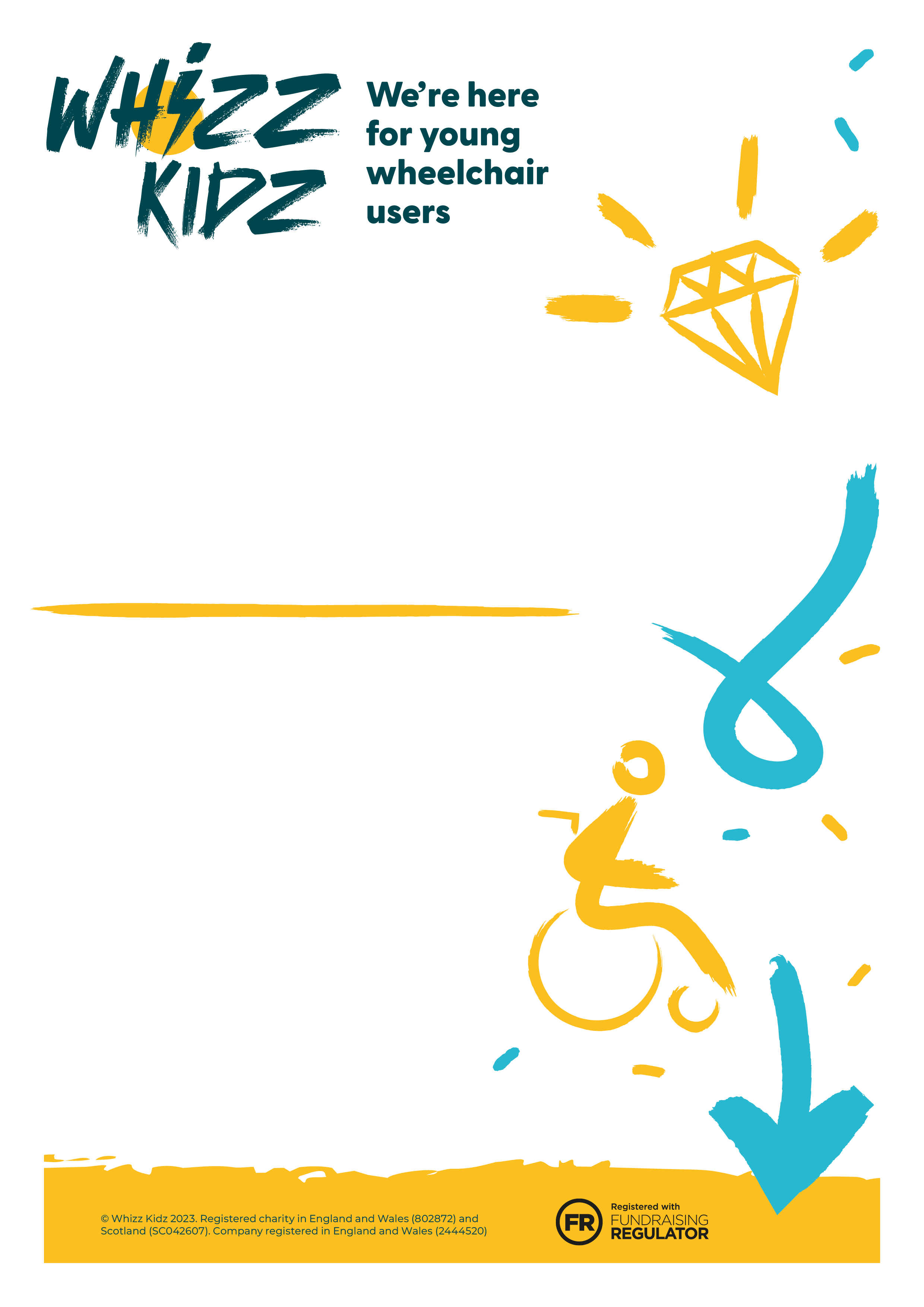 Subtitle for one line hereText here. 